回访情况2023年9月，我镇长虹社区对健身器材整改情况进行了电话回访和实地采访。经了解，各受访群众对第153243项（120220020300027）社会评价意见建议调查及整改工作表示满意。佐证材料：电话回访通话记录、实地采访图片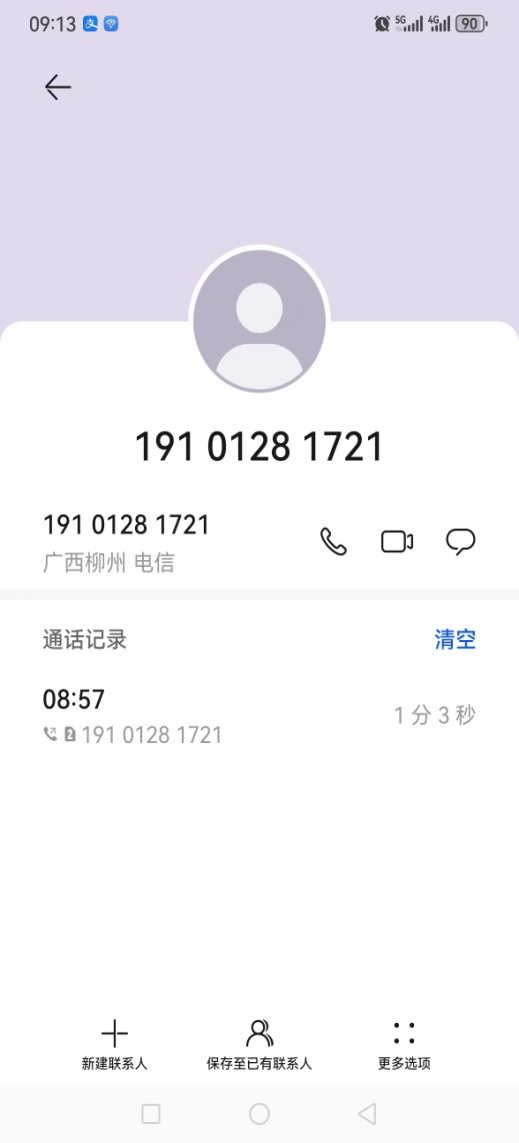 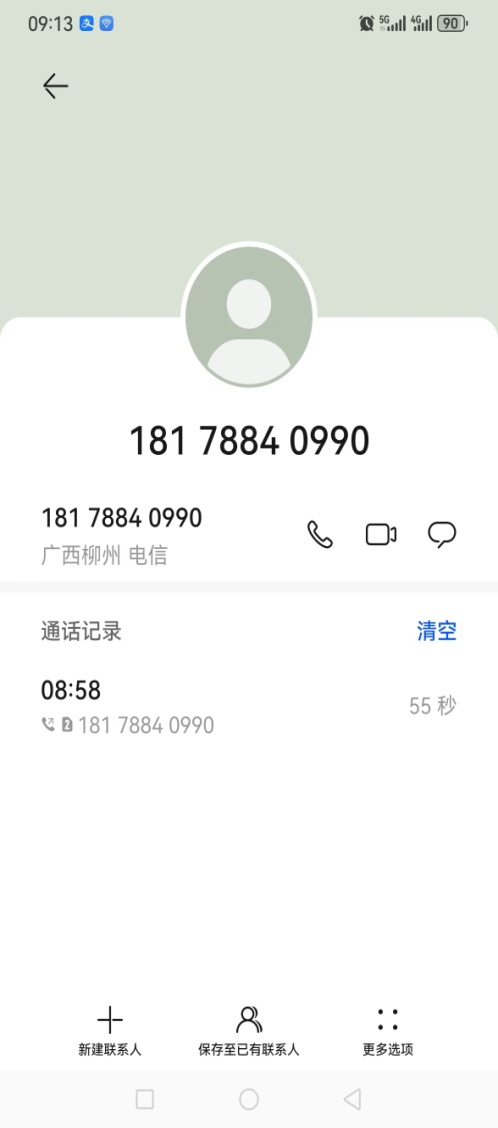 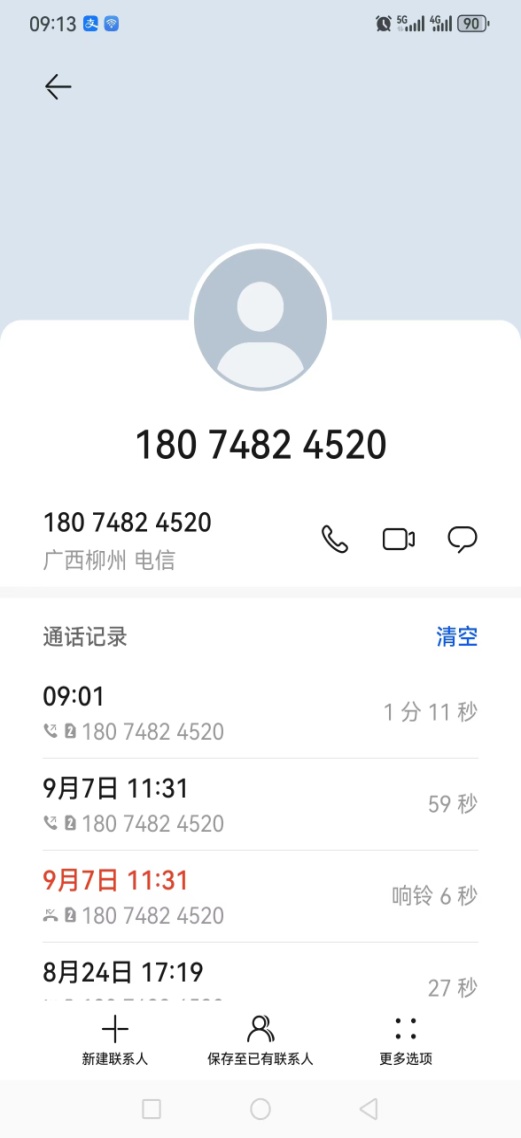 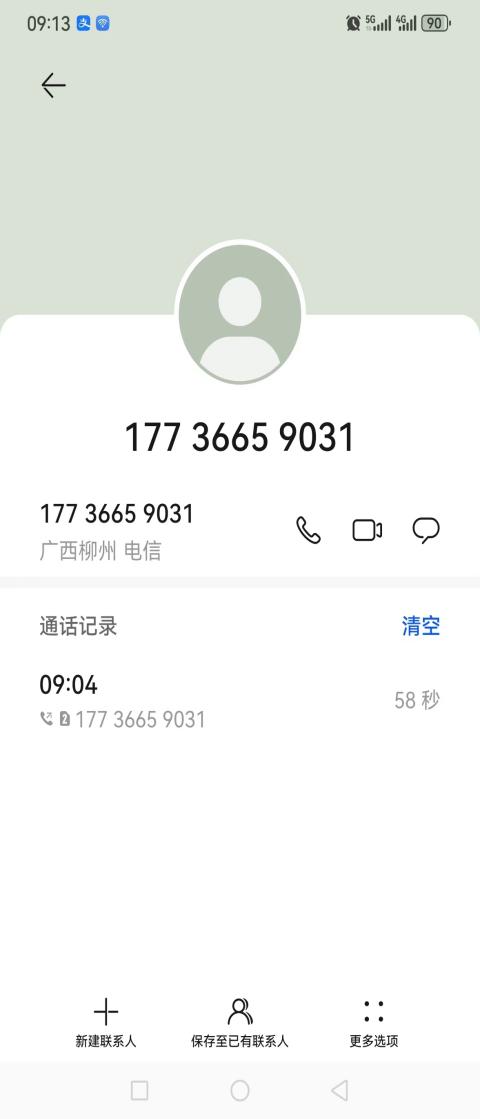 整改完成照片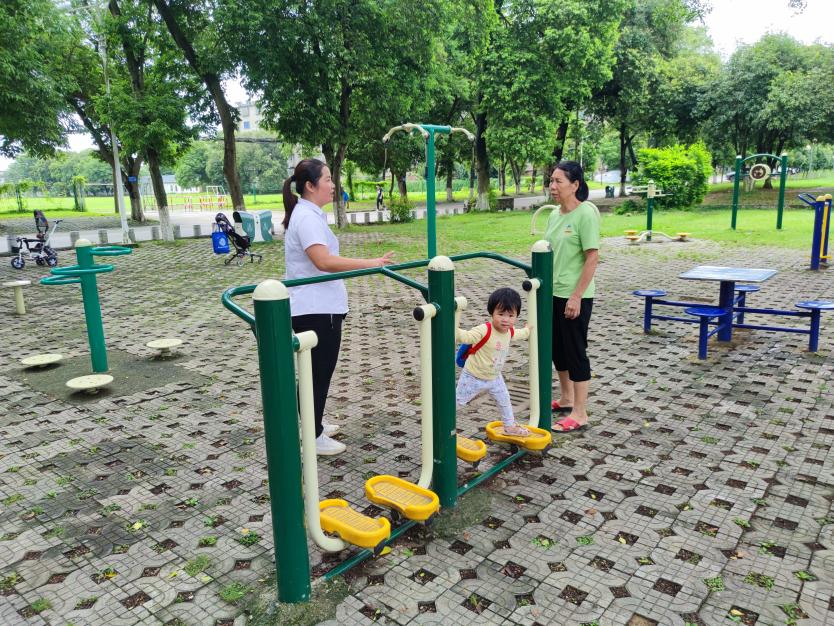 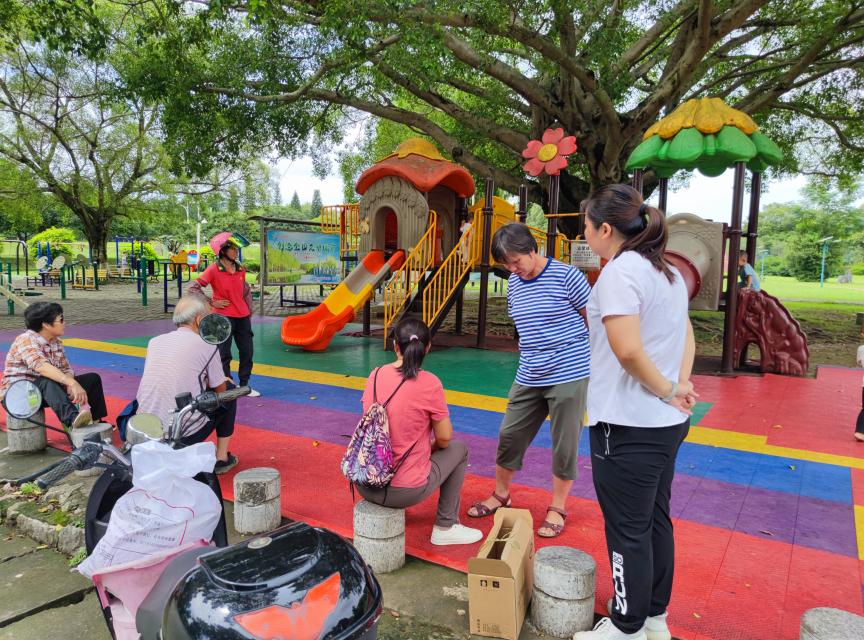 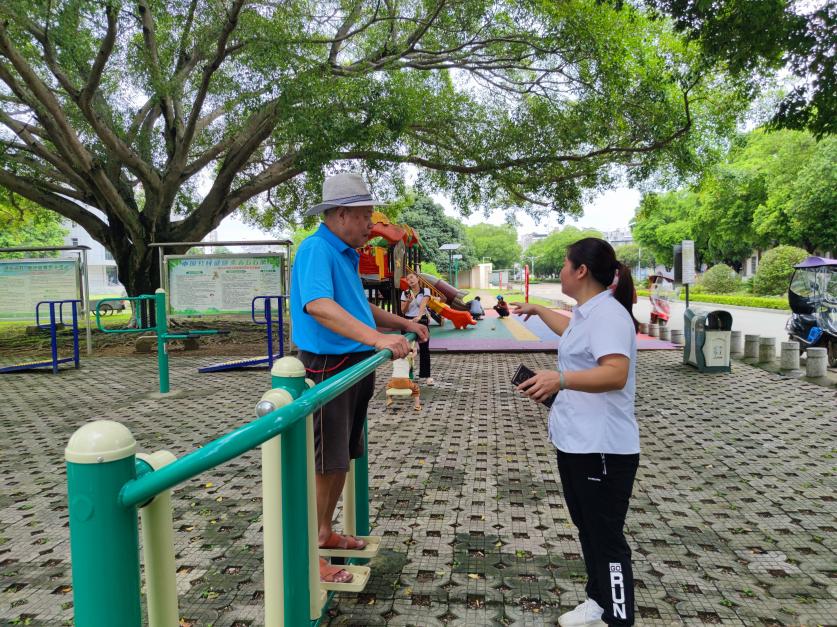 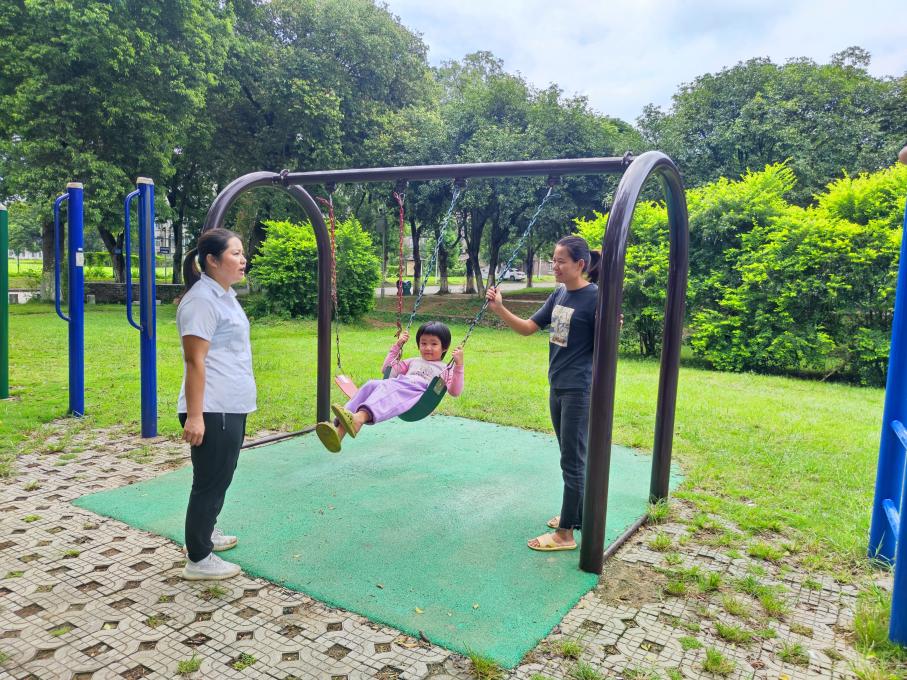 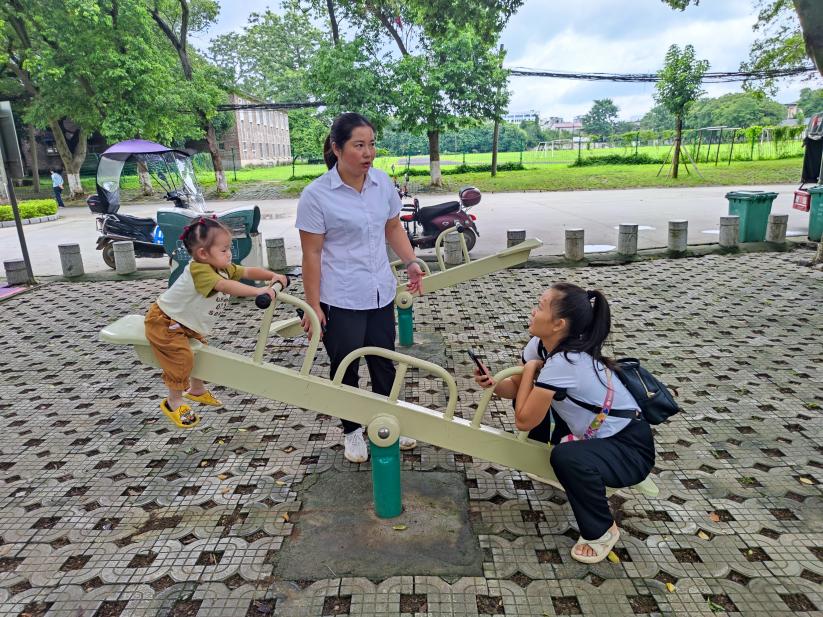 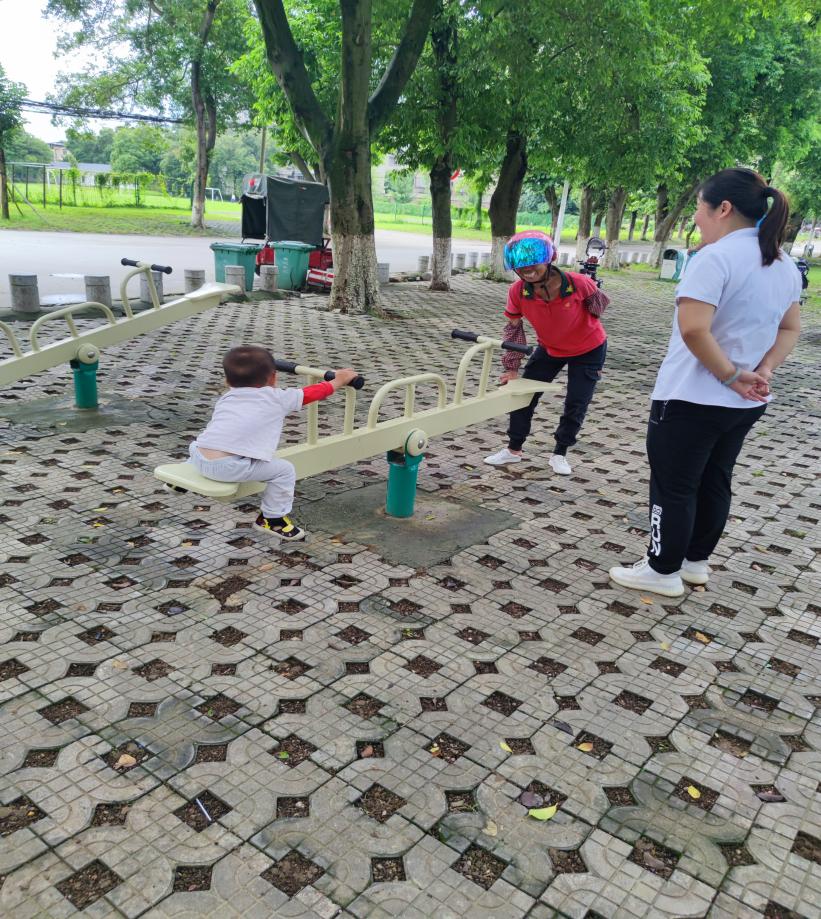 